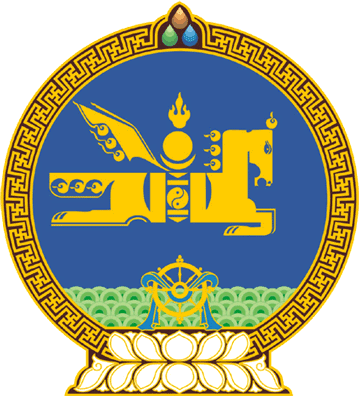 МОНГОЛ УЛСЫН ИХ ХУРЛЫНТОГТООЛ2022 оны 10 сарын 27 өдөр     		            Дугаар 63                     Төрийн ордон, Улаанбаатар хот  Монгол Улсын Их Хурлын дэд даргыг  чөлөөлөх тухайМонгол Улсын Үндсэн хуулийн Хорин дөрөвдүгээр зүйлийн 2 дахь хэсэг, Монгол Улсын Их Хурлын тухай хуулийн 15 дугаар зүйлийн 15.2 дахь хэсгийг үндэслэн Монгол Улсын Их Хурлаас ТОГТООХ нь:1.Монгол Улсын Их Хурлын гишүүн Төмөрбаатарын Аюурсайханыг Монгол Улсын Засгийн газрын гишүүн-Хөдөлмөр, нийгмийн хамгааллын сайдаар томилогдсонтой холбогдуулан өөрийнх нь хүсэлтийг үндэслэн Монгол Улсын Их Хурлын дэд даргын албан тушаалаас чөлөөлсүгэй. 2.Энэ тогтоолыг 2022 оны 10 дугаар сарын 27-ны өдрөөс эхлэн дагаж мөрдсүгэй.	МОНГОЛ УЛСЫН 	ИХ ХУРЛЫН ДАРГА 				Г.ЗАНДАНШАТАР